О закреплении, содержании и эксплуатации наружного противопожарного водоснабжения                                                                                  на территории Ярославского  сельского поселения Моргаушского района Чувашской Республики В соответствии со статьей 19 Федерального закона от 21.12.1994 N 69-ФЗ "О пожарной безопасности" в целях успешного тушения пожаров, поддержания в исправном состоянии и постоянной готовности к использованию источников наружного противопожарного водоснабжения  на территории сельского поселения   администрация Ярославского  сельского поселения Моргаушского района Чувашской Республики                                          п о с т а н о в л я е т: 1. Утвердить перечень противопожарных водоисточников (водоемы, гидранты и зимние незамерзающие проруби), расположенных на территории Ярославского  сельского поселения Моргаушского района Чувашской Республики (приложение №1).2. Назначить ответственных лиц за содержание наружных противопожарных водоисточников в надлежащем состоянии (по согласованию).3. Лицам, ответственным за содержание пожарных водоисточников,  обеспечить постоянный контроль за состоянием пожарных водоемов, гидрантов и незамерзающих прорубей, своевременный их ремонт, утепление на зимний период, а также расчистку проездов и подъездов к ним от снежных заносов.4. Лицам, ответственным за содержание пожарных водоисточников, своевременно уведомлять дежурного пожарной части №37 ОНД по  Моргаушскому району УНД и ПР ГУ МЧС России по Чувашской Республике о неисправностях в системах наружного противопожарного водоснабжения по телефонам № 01, 8(83541)69-1-01. 5. Признать утратившим силу постановление администрации Ярославского  сельского поселения Моргаушского района Чувашской Республики от 09.10.2017 года № 33 «О закреплении, содержании и эксплуатации наружного противопожарного водоснабжения на территории Ярославского  сельского поселения Моргаушского района Чувашской Республики».                                       Глава Ярославского сельского поселения                  				Моргаушского района Чувашской Республики                                                 Р.Л. Флангова 	                                                                                                         Утвержденпостановлением администрации  Ярославского сельского поселенияМоргаушского района Чувашской Республики 		от  06.09.2021 г.  № 33(Приложение №1)Перечень противопожарных водоисточников, расположенных на территории  Ярославского сельского поселения Моргаушского района Чувашской РеспубликиЧãваш Республики   Муркаш районĕн             Ярославка ял поселенийĕн администрацийĕЙЫШĂНУ                     06.09.2021ç. № 33 Ярославка ялĕ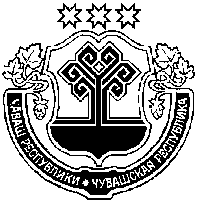 Чувашская Республика администрацияЯрославского сельского поселенияМоргаушского района     ПОСТАНОВЛЕНИЕ06.09.2021г. № 33д. Ярославка                                                                       №№п/пМесто расположения пожарного водоема Место расположения пожарного водоема Объем водоемаОтветственные за содержание наружных противопожарных водоисточниковОтветственные за содержание наружных противопожарных водоисточников1.д. Нискасы ул. Центральная д. 9 (на территории МБОУ «Нискасинской СОШ»)д. Нискасы ул. Центральная д. 9 (на территории МБОУ «Нискасинской СОШ»)Водоем на  50 куб.мДмитриев А.Н. (по согласованию)Дмитриев А.Н. (по согласованию)2д. Нискасы ул. Центральная д. 9 (на территории МБОУ «Нискасинской СОШ») водонапорная башня д. Нискасы ул. Центральная д. 9 (на территории МБОУ «Нискасинской СОШ») водонапорная башня Прямой слив из водопроводаДмитриев А.Н. (по согласованию)Дмитриев А.Н. (по согласованию)3д. Нискасы ул. Лесная   д. Нискасы ул. Лесная   Пруд  на  Алексеев А.М. (по согласованию).Алексеев А.М. (по согласованию).4д. Ярославка ул. Яргейкинод. Ярославка ул. ЯргейкиноПруд  на  Цветков Н.М. (по согласованию).Цветков Н.М. (по согласованию).5д. Елхово ул. Цветочная д. Елхово ул. Цветочная Цистерна  на 8 куб.м. (в летнее время года)Павлова В.П. (по согласованию).Павлова В.П. (по согласованию).6д. Елжихово ул. Светлая 38Ад. Елжихово ул. Светлая 38АЦистерна  на 8 куб.м. (в летнее время года)Галкина Н.В. (по согласованию)Галкина Н.В. (по согласованию)7д. Елжихово водонапорная башняд. Елжихово водонапорная башняПрямой слив из водопроводаИльин Н.Н. (по согласованию)Ильин Н.Н. (по согласованию)8с. Чемеево ул. Мира с. Чемеево ул. Мира Пруд  на  1000 куб. м.Тимофеева Е.А. (по согласованию)Тимофеева Е.А. (по согласованию)9с. Чемеево ул. Молодежная водонапорная башняс. Чемеево ул. Молодежная водонапорная башняПрямой слив из водопроводаПрохоров В.Г. (по согласованию)Прохоров В.Г. (по согласованию)10с. Чемеево ул. Молодежная с. Чемеево ул. Молодежная Водоем на 70 куб.мКарпов А.В. (по согласованию)Карпов А.В. (по согласованию)11д. Лебедкино ул.Садовая водонапорная башняд. Лебедкино ул.Садовая водонапорная башняПрямой слив из водопроводаСеменов В.Р. (по согласованию)Семенов В.Р. (по согласованию)12д. Лебедкино ул. Садовая д. 18д. Лебедкино ул. Садовая д. 18Цистерна  на 8 куб.м. (в летнее время года)Семенов В.Р. (по согласованию)Семенов В.Р. (по согласованию)13д. Новое Чемеево ул. Солнечная д. 15  д. Новое Чемеево ул. Солнечная д. 15  Цистерна  на 5 куб.м. (в летнее время года)Дмитриев Н.Е. (по согласованию)Дмитриев Н.Е. (по согласованию)№№п/пМесто расположения пожарного гидранта№ ПГ п/п№ ПГ п/пДиаметр Вид1    д. Ярославка ул. Садовая1190тупиковый Место расположения противопожарного кранас. Чемеево. Ул. Мира д. 1711На 51 рукав